OFF-CAMPUS ACCESS TO LIBRARY DATABASESYou can access most NMMU electronic databases with a PIN, created in the Library Catalogue. 1.	 HOW TO CREATE A PIN IN THE LIBRARY CATALOGUEPLEASE NOTE:You must be a registered library user (you are required to register every year) and must have a current library barcode on the back of your student or staff card.Go to the Library website at library.nmmu.ac.zaOn the library website, click on 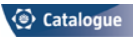 Proceed as follows: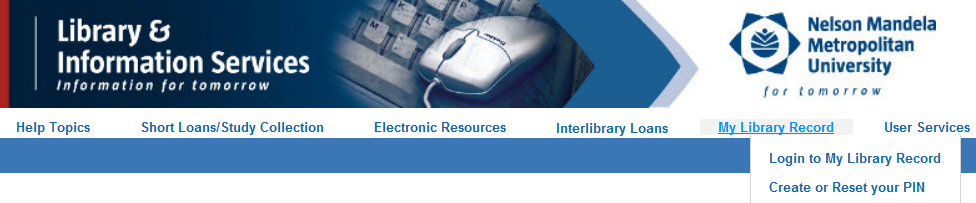 Click on Login to My Library Record link.On the next screen, complete only the first two text boxes.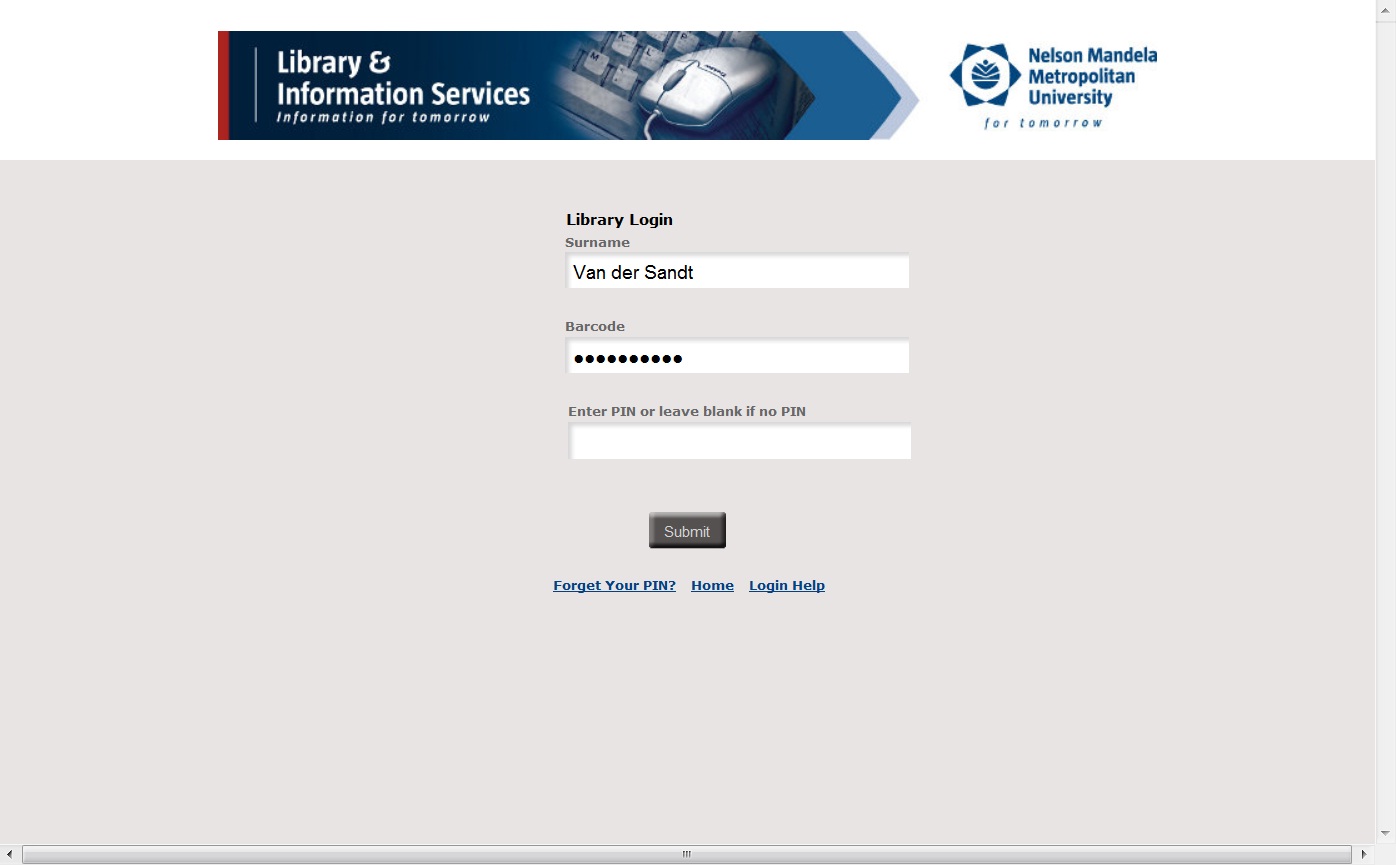 On the next screen, you can enter a PIN.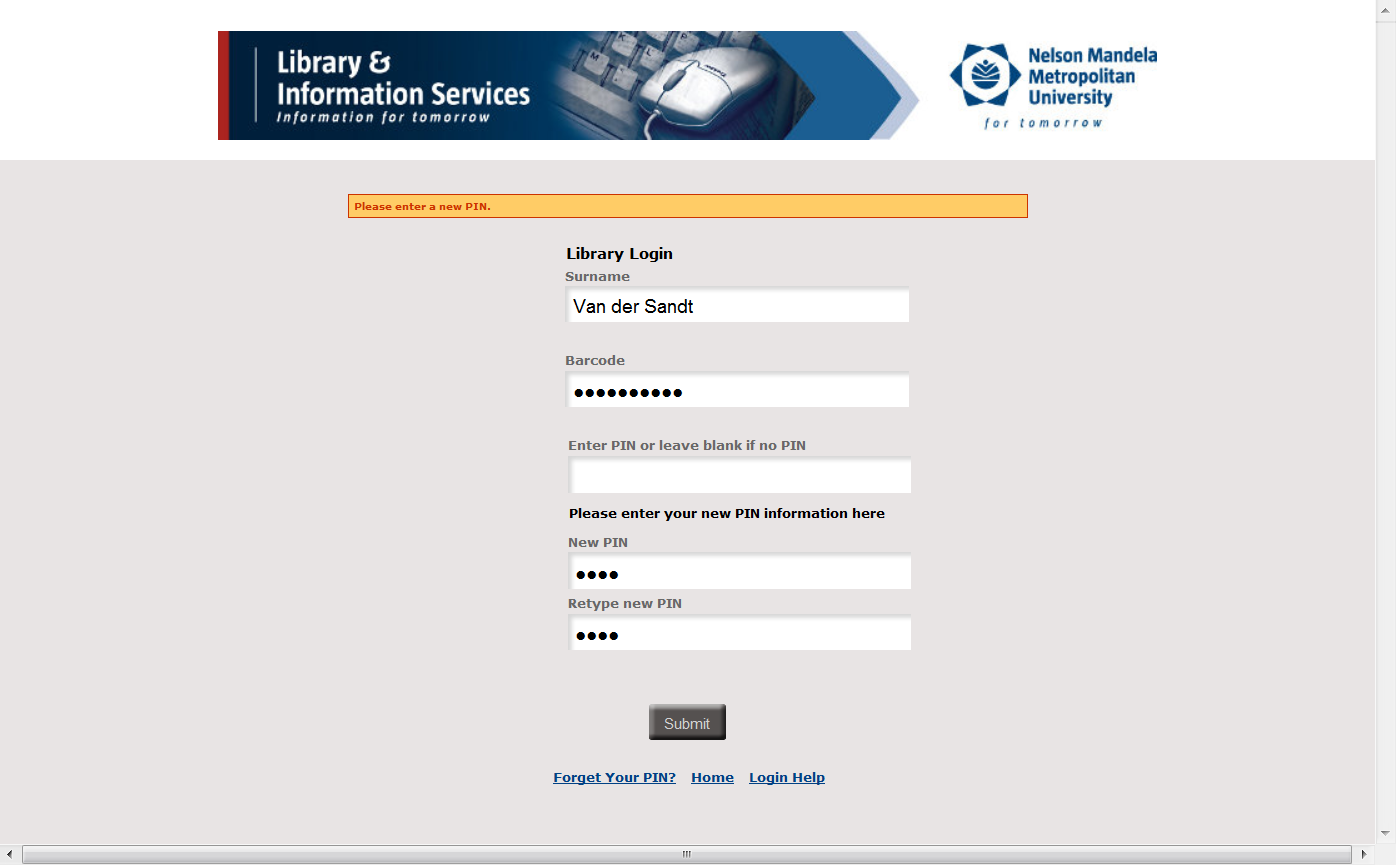 The next screen will show your Library record. You can now click on  at the top of the screen.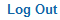 The next section explains how to use the PIN, created in the Library Catalogue, to access Databases off-campus.2.  OFF-CAMPUS ACCESS WITH A PIN CREATED IN THE LIBRARY CATALOGUE Go to the Library website at library.nmmu.ac.zaOn the library website, click on 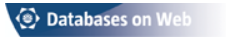 You can now search any of the databases by clicking on the off-campus link under the database title.The next screen will ask you to verify yourself.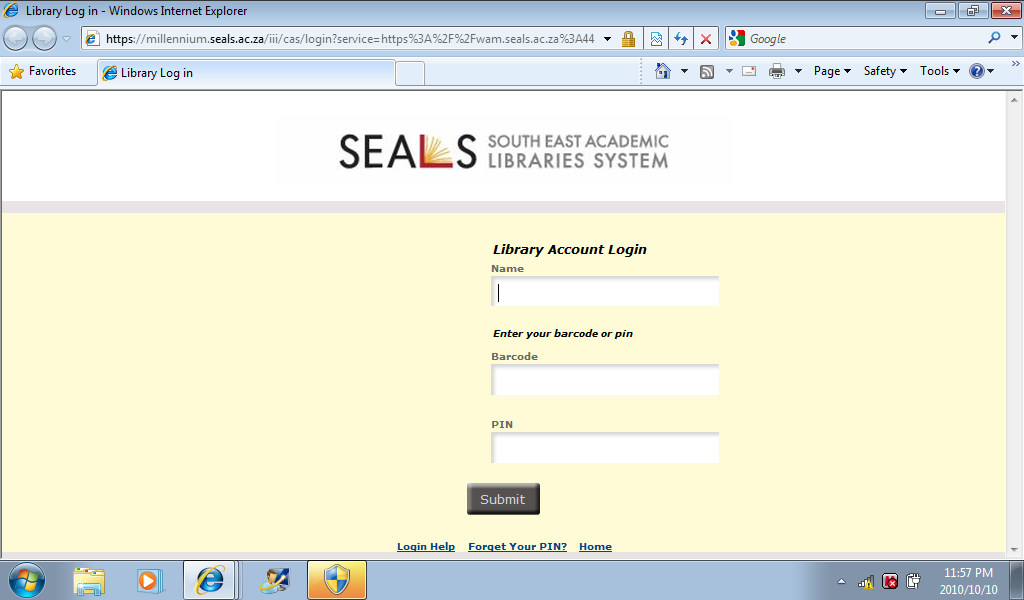 Enter your personal details and PIN number (created as instructed under § 1).Click on Submit.The home page of your chosen database will display.